Администрация Тамбовской области Федерация современного танцевального спорта Ассоциация по развитию Культуры и Спорта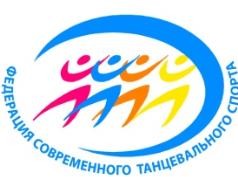 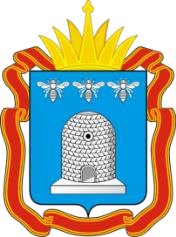 КУБОК РОССИИПО СОВРЕМЕННОМУ ТАНЦЕВАЛЬНОМУ СПОРТУДата:17 апреля 2021 года (суббота)Место:г. Тамбов, ул. Советская, д. 187 а, Дворец Спорта «Антей»Организаторы:Администрация Тамбовской областиФедерация современного танцевального спорта Ассоциация по развитию Культуры и СпортаВозрастные группы:Возрастные группы	Категориибэби – 6 лет и моложедети – 7 – 9 лет	соло-ювеналы- 10 – 13 лет	дуэт/параюниоры- 14 – 16 лет	малая группа (3-7 человек)взрослые – 17 и старше.	формейшн (8-16 человека) продакшн (от 17 и более)Дисциплины и категории:СЦЕНИЧЕСКИЕ ДИСЦИПЛИНЫДисциплины и категории:Latin Show – пара, малая группа, формейшн, продакшн;Ballroom Show - пара, малая группа, формейшн, продакшн;Современная хореография - соло, дуэт/пара, малая группа, формейшн, продакшн;Джаз Модерн (Импровизация) – соло (открытая лига, начинающие);Dance Show (Танцевальное шоу) – соло, дуэт/пара, малая группа, формейшн, продакшн;Free Show - соло, дуэт/пара, малая группа, формейшн, продакшн;Pop Dance (Эстрадный танец) (открытая лига, начинающие) - соло, дуэт/пара, малая группа, формейшн, продакшн;Folk Dance (Народный танец) - соло, дуэт/пара, малая группа, формейшн, продакшнOpen Dance - соло, дуэт/пара, малая группа, формейшн, продакшнКлассический танец (Ballet) - соло, дуэт/пара, малая группа, формейшн, продакшнДисциплины и категории:СПОРТИВНЫЕ ДИСЦИПЛИНЫДисциплины и категории:Street Dance Revue – соло, дуэт, малая группа, формейшн, продакшн;Disco Dance (1 лига, 2 лига, лига «Дебют») – соло; Hip-hop (1 лига, 2 лига, лига «Дебют») – соло; Techno Dance (1 лига, 2 лига, лига «Дебют») – соло;House (1 лига, 2 лига, лига «Дебют») – соло;Disco Dance (открытая лига) – соло, дуэт, малая группа, формейшн, продакшн;Hip-hop (открытая лига) – соло, дуэт, малая группа, формейшн, продакшн;Techno Dance (открытая лига) – соло, дуэт, малая группа, формейшн, продакшн;House (открытая лига) – соло, дуэт, малая группа, формейшн, продакшн.Порядок проведения:17 апреля (суббота): 09.00 - Latin Show, Ballroom Show, Современная хореография, Джаз модерн (Импровизация), Dance Show (Танцевальное шоу), Free Show, Pop Dance (Эстрадный танец), Folk Dance (Народный танец), Open Dance, Street Dance Revue, Disco Dance, Hip-hop, Techno Dance, HouseКлассический танец (Ballet) (разминка в 08.00)Регистрация участников за 1,5 часа до начала отделения, окончание за 30 минут до начала отделения.Участники:Все желающие, выполнившие регистрационные условия и соблюдающие «Правила проведения мероприятий ФСТС»Правила:По правилам ФСТС. Правила на сайте www.rusdance.ru.Регистрация и заявки:Все регистрационные документы должны быть получены организаторами в срок до 14. 04. 2021 г.Предварительная регистрация ТОЛЬКО он-лайн на сайте http://rusdance.ru. Инструкция по регистрации: http://rusdance.ru/document/36 Вопросы в случае затруднения: 8-920-408-80-90.При наличии изменений, пожалуйста, внесите их до окончания регистрации самостоятельно, после окончания регистрации сообщите о них по почте: fsts-ofis@ya.ru (в данном случае услуга платная – одно изменение 100 рублей). Этим мы уменьшим время ВАШЕЙ регистрации и добьемся точности в плане проведения соревнования. Добавления в день соревнований НЕВОЗМОЖНЫ.Организаторы 8-910-758-50-10 (Тишкина Ирина); 8-910-758-50-07 (Тишкин Игорь); tishkinyii@mail.ruСудьи:Аттестованные судьи ФСТС и других танцевальных организаций, а также приглашённые специалисты по хореографии в сфере культуры и образованияНаграждение:Медали, кубки, дипломы по правилам ФСТСПлощадка:20х16 метров, паркетФинансовые условия:Сценические: Для членов Федерации: соло, дуэт/пара 800 руб., группы – 600 руб. за танец.Для иных танцоров: соло, дуэт/пара 1000 руб., группы – 800 руб. за танец.Спортивные: Для членов Федерации: соло, дуэты, группы – 500 руб. за танец; Для иных танцоров: соло, дуэт, группы – 700 руб. за танец.Внимание: благотворительный взнос со зрителей – 400 рублейМузыкальноесопровождение:Все музыкальное сопровождение в формате mp3 загружается на сайте для регистрации в он-лайн режиме при регистрации конкретного танцевального номера. Для этого рядом с названием дисциплины нажимаете на значок«нотка» и указываете папку с музыкой. Подробнее – в инструкции по регистрации.Проживание:За счет командирующих организацийИнформация:В связи с ограничительными мерами по COVID-19, для всех зрителей обязательно ношение масокИнформация:Внимание: результаты выступления участников вносятся в национальный рейтинг-лист, по которому определяются лучшие танцоры Федерации. Лучшие танцоры Федерации имеют право на финансовую поддержку со стороныФедерации современного танцевального спортаСправки:8-910-758-50-10 (Тишкина Ирина); 8-910-758-50-07 (Тишкин Игорь) Внимательно читайте правила!!!ВОЗМОЖНЫ ИЗМЕНЕНИЯ, СЛЕДИТЕ ЗА ИНФОРМАЦИЕЙ